 KHAJA 
United Arab Emirates. (U.A.E.)
Email: khaja.355480@2freemail.com 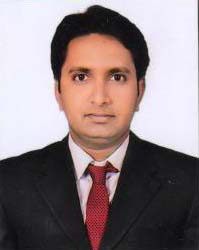 To actively contribute to the development and growth of the organization where my technical and communication skills could be utilized to the fullest extent and to achieve the remarkable position.CAREER OBJECTIVE To acquire a Senior Team Member Position in a Progressive Organization where my Qualification, Experience, and Exposure can be better utilized towards achieving the Organizational Goals, in turn achieve my Career Growth.                                                         ACADEMIC QUALIFICATIONMasters in the stream of Business Administration (M.B.A.) specialization in HR & Marketing from Osmania University.Graduated in the stream of Business Management (B.B.M.) specialization in Consumer Behavior & Sales Management from Kakatiya University.Intermediate in the stream of Bi.P.C.  From Board of Intermediate Education, Hyderabad-INDIA. SSC from Board of Secondary Education, Hyderabad- INDIA.                                           PROFESSIONAL QUALIFICATION  Diploma in Computer Accountancy (Tally ERP 9, Wings, Focus). From Institute:  Wave Infotech, Hyderabad, INDIA. Diploma in Computer  Applications (D.C.A.) from Institute:  Professional Computer Education, Karimnagar, INDIA.                                           PROFESSIONAL EXPERIENCE (+ 4 YEARS) Organization	:  BA Continuum India Pvt. Ltd. , HyderabadDesignation 	:  Worked as a Sr. Team Member.From Mar. 2012 to Dec. 2016.                                                    SPECIALITIESWell versed with computer & Internet. Good knowledge of management skills.Quick learning and adopting capabilities	Discipline, positive attitude.Candid behavior.Smart working nature.                                          PROFESSIONAL SUMMARYCOMPANY: BA Continuum India Pvt. Ltd,  LOCATION: Hyderabad, INDIA,DURATION: 4 Yr 8 monthsPOSITION: Sr. Team Member.DUTIES AND RESPONSIBILITIESProcess: PasscodesProvided customer service for the US based customers.Assisting customers in opening account.Assisting customers with their Online ID and Passcode to access their accounts Online.Creating new Online ID and Passcode.Used to reset the passcodes.Was in top 5 in the stack rankings on the floor.Handled calls and multiple chats.Maintained AHT by adhering to the process.Providing Training to Fresher’s.                                                                    SKILL SETOPERATING SYSTEM		:	Windows 98/2000/me/XP/Vista/ windows 7/windows 10MS OFFICE			:	Word, Excel, PowerPoint, outlook                                                       PERSONAL DETAILSName				:	KHAJA Nationality			:	IndianReligion			:	MuslimLanguages Known		:	English, Urdu, Hindi, Telugu can read and write.Marital Status			:	SingleDate of Birth			:	27-March-1988Passport Expiry		:	28/02/2023Indian Driving License	:	ValidDECLARATIONI solemnly declare that the above mentioned facts are true and correct to the best of my knowledge and belief.Place	: U.A.E.    							KHAJA 